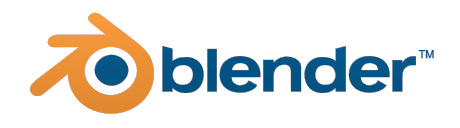 Урок з моделювання футбольного м’яча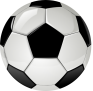 Сьогодні ми зробимо футбольний м’яч за допомогою програми Blender.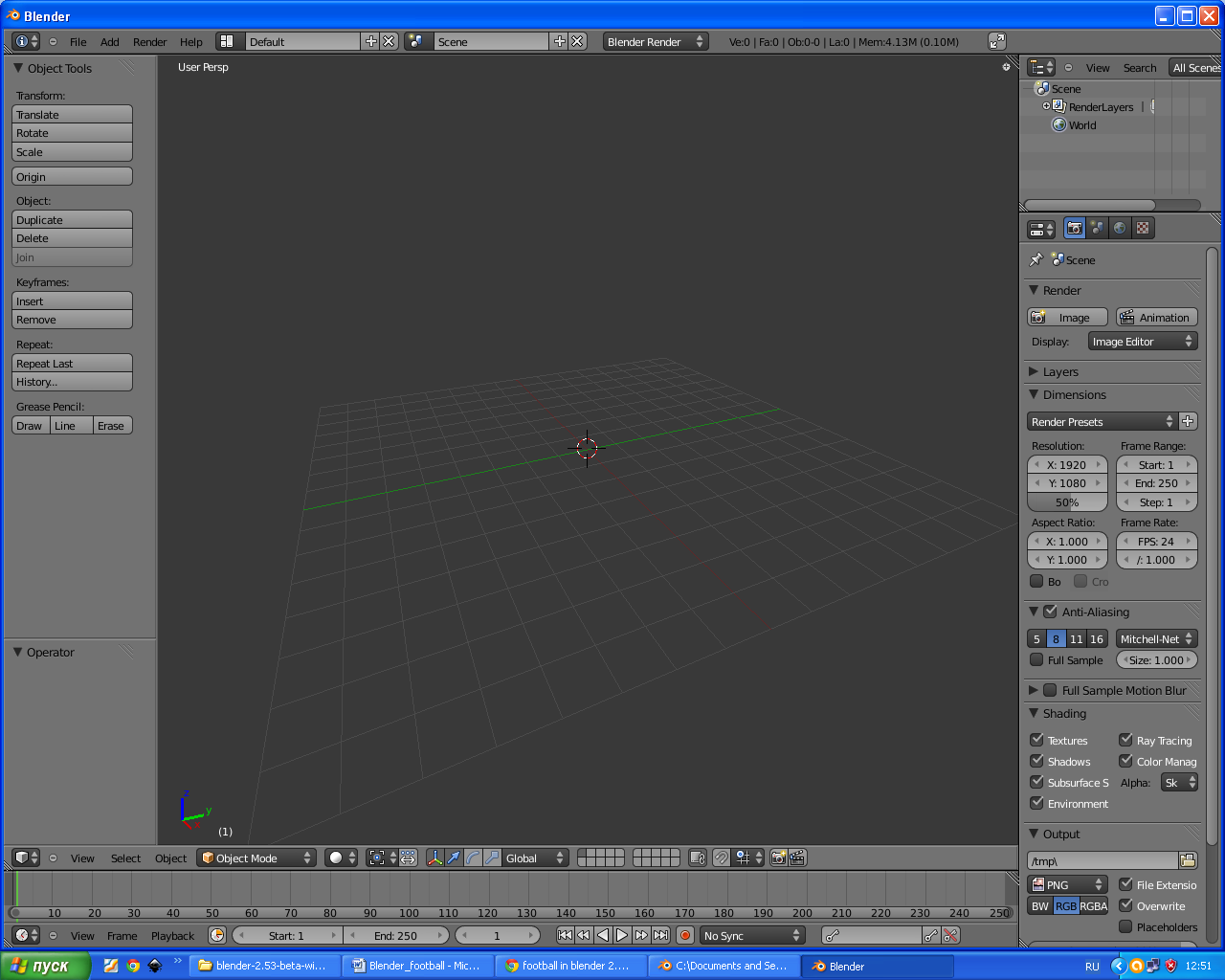 Для початку зробимо сферу, для цього треба обрати Add > Mesh > Icosphere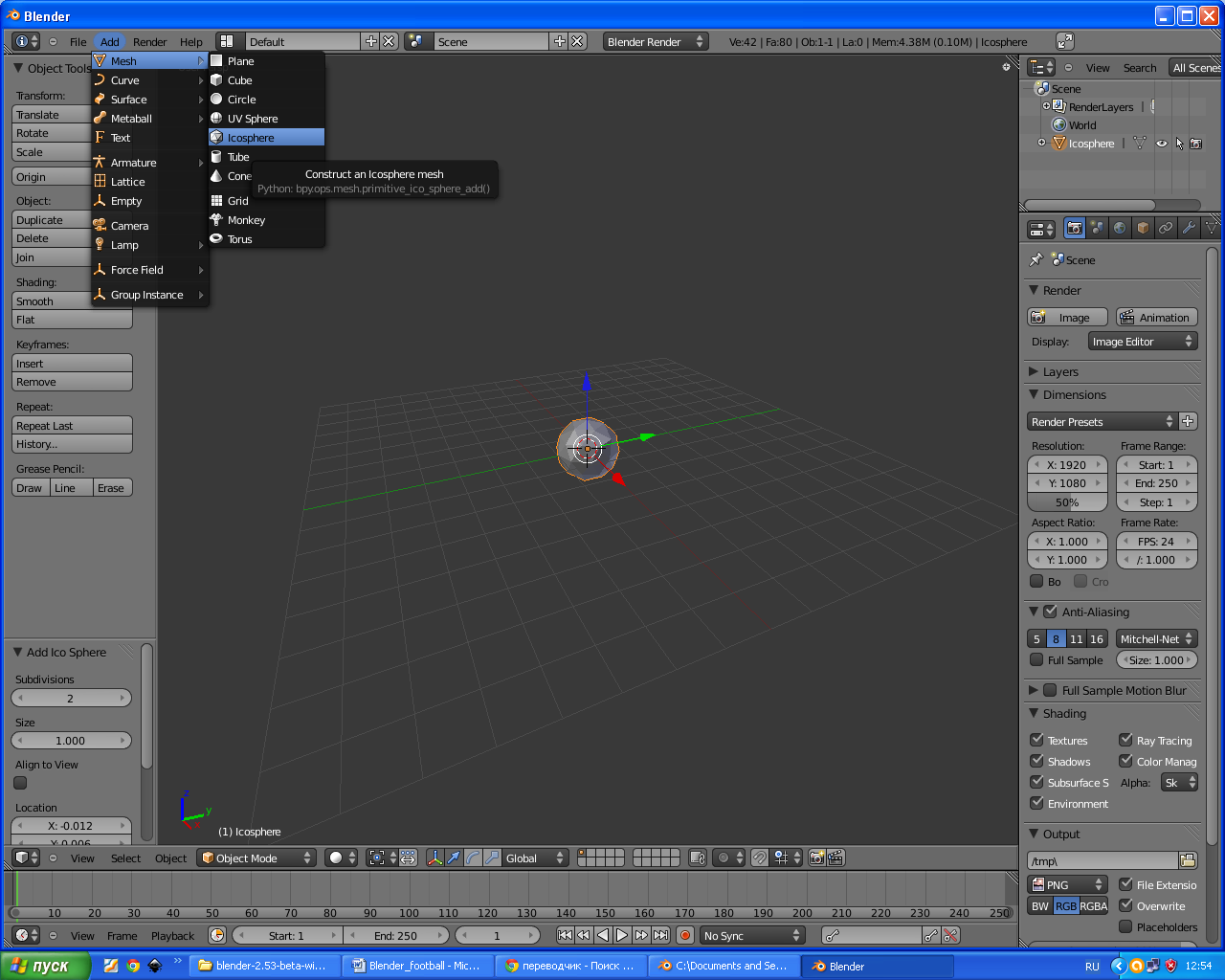 Тепер треба додати модифікатор «subdivision surface»(підрозділ поверхні)Modifiers > Add modifier > Subdivision Surface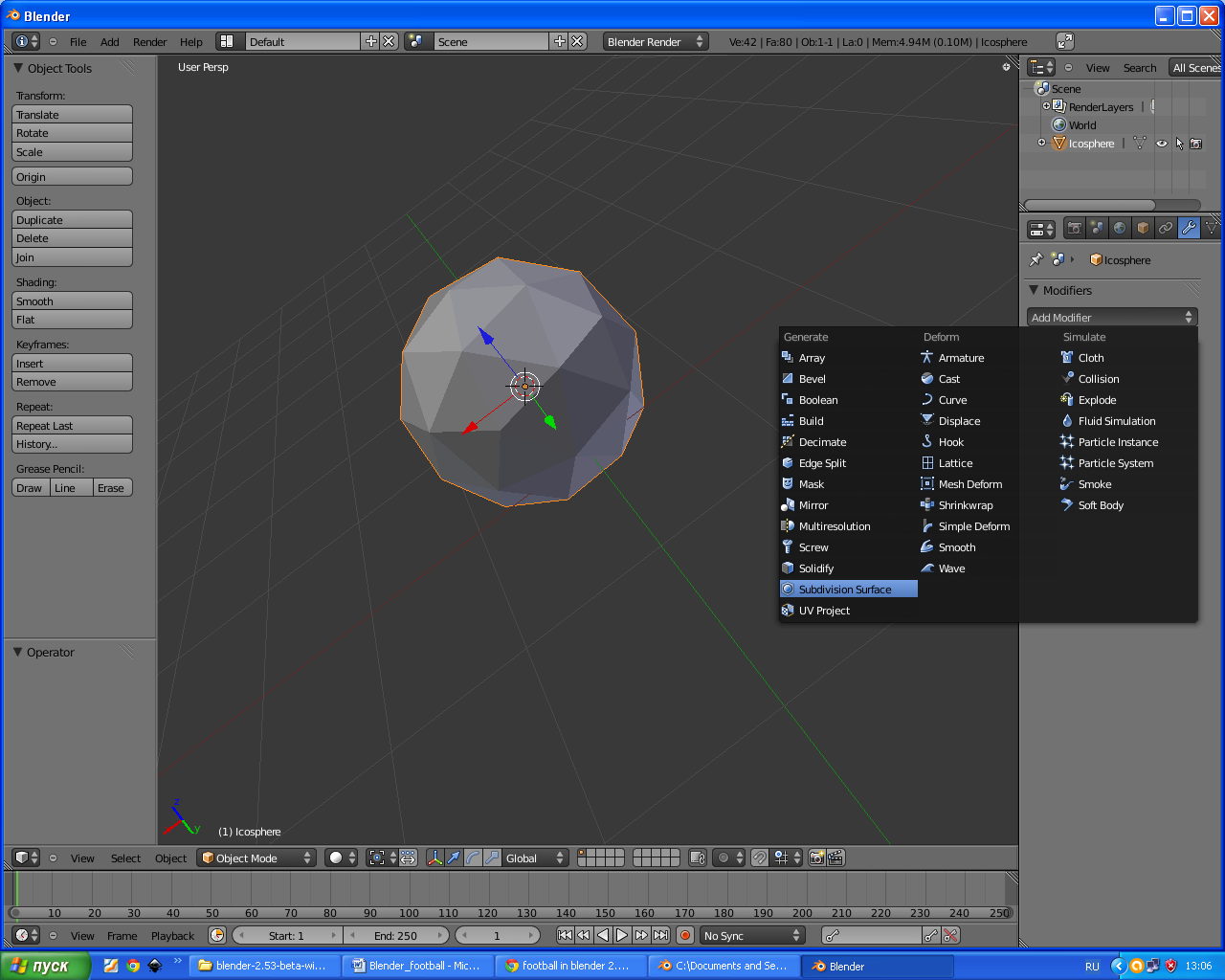 Застосовуємо цей модифікатор кнопкою «Apply»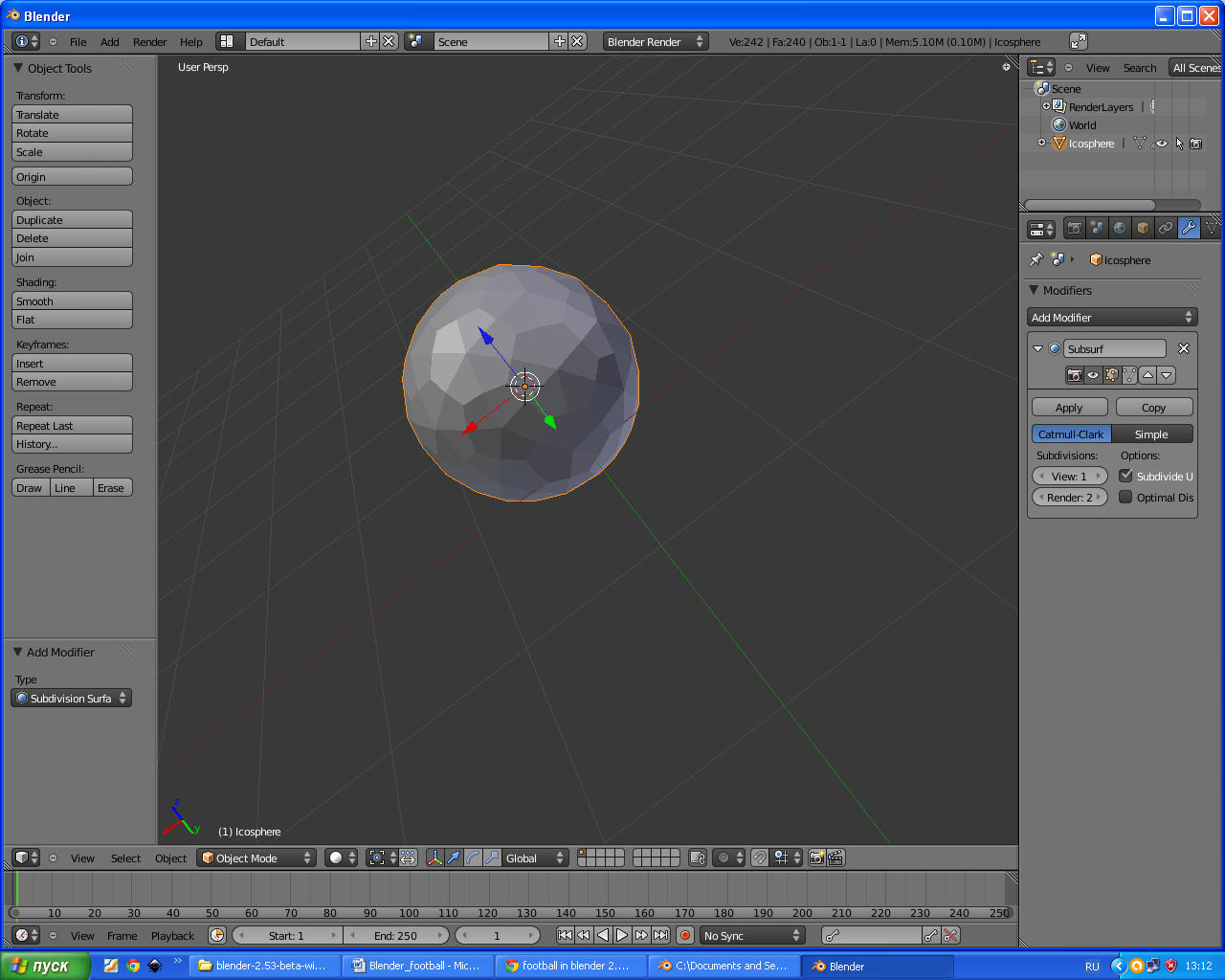 Ще раз повторюємо додавання модифікатору, але потім ставимо значення View на 2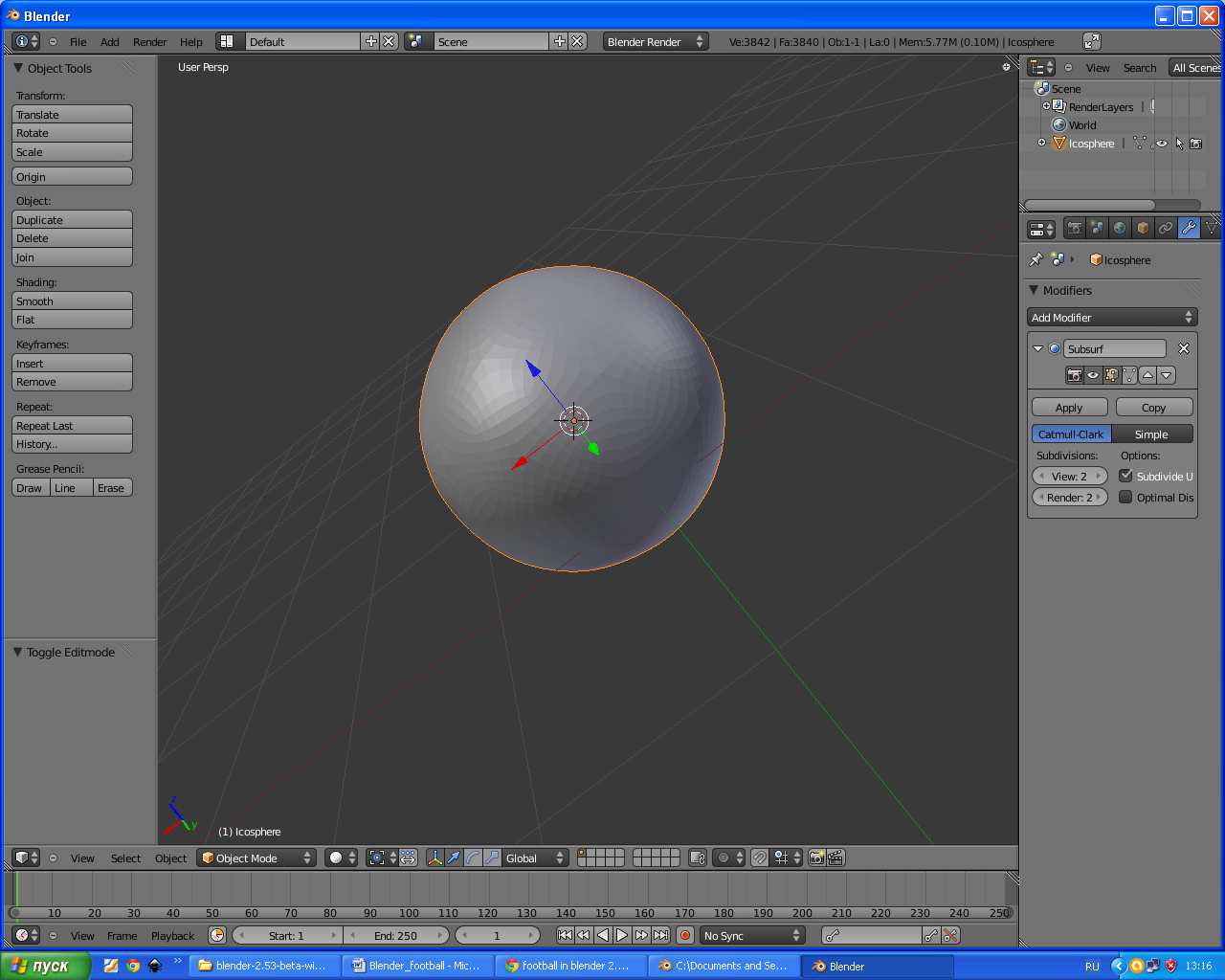 Натискаємо TAB щоб відобразити сітку, а потім Ctrl+R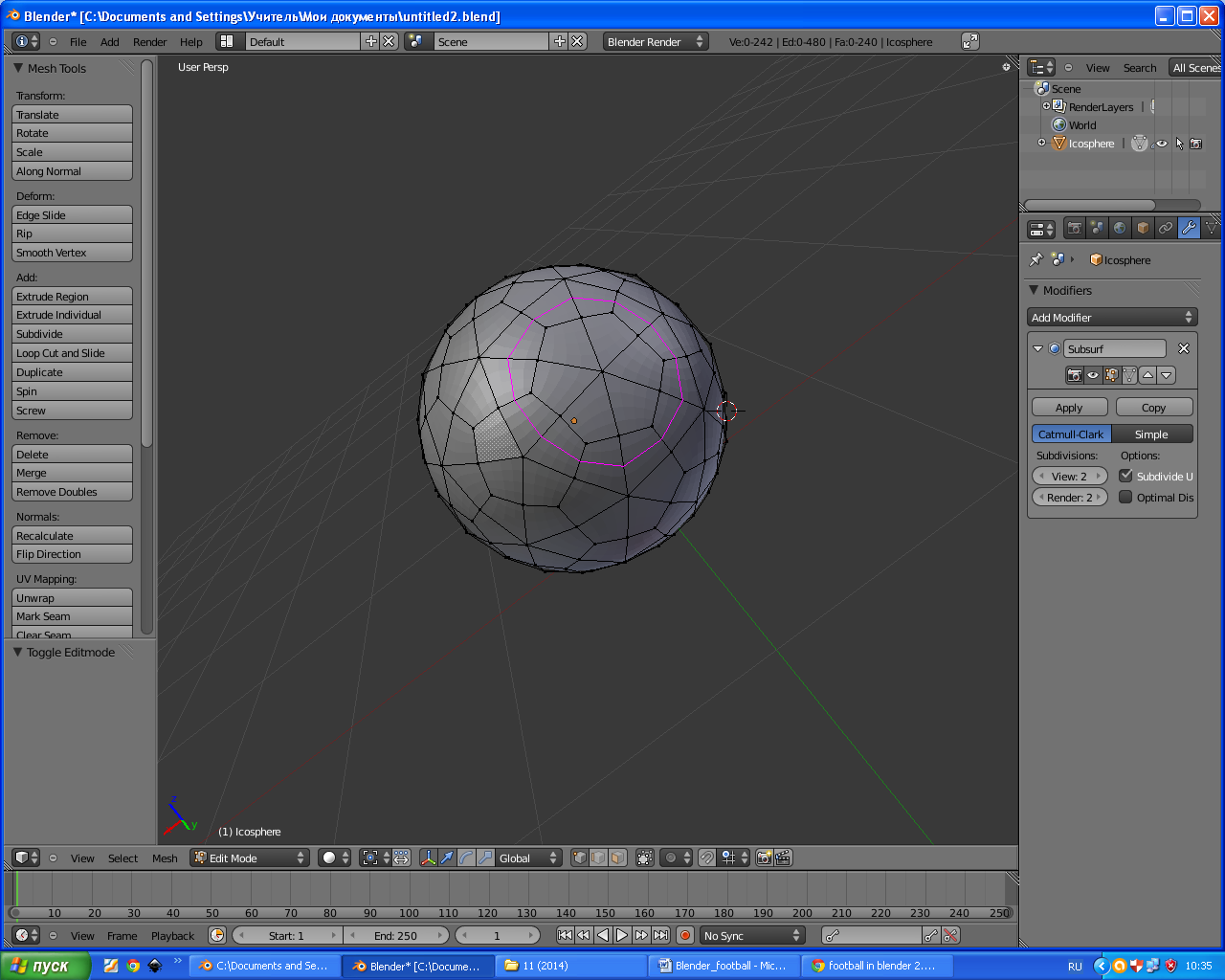 Виділяємо якесь коло так зменшуємо його до розмірів кола всередині.Потім натискаємо кнопку для закруглення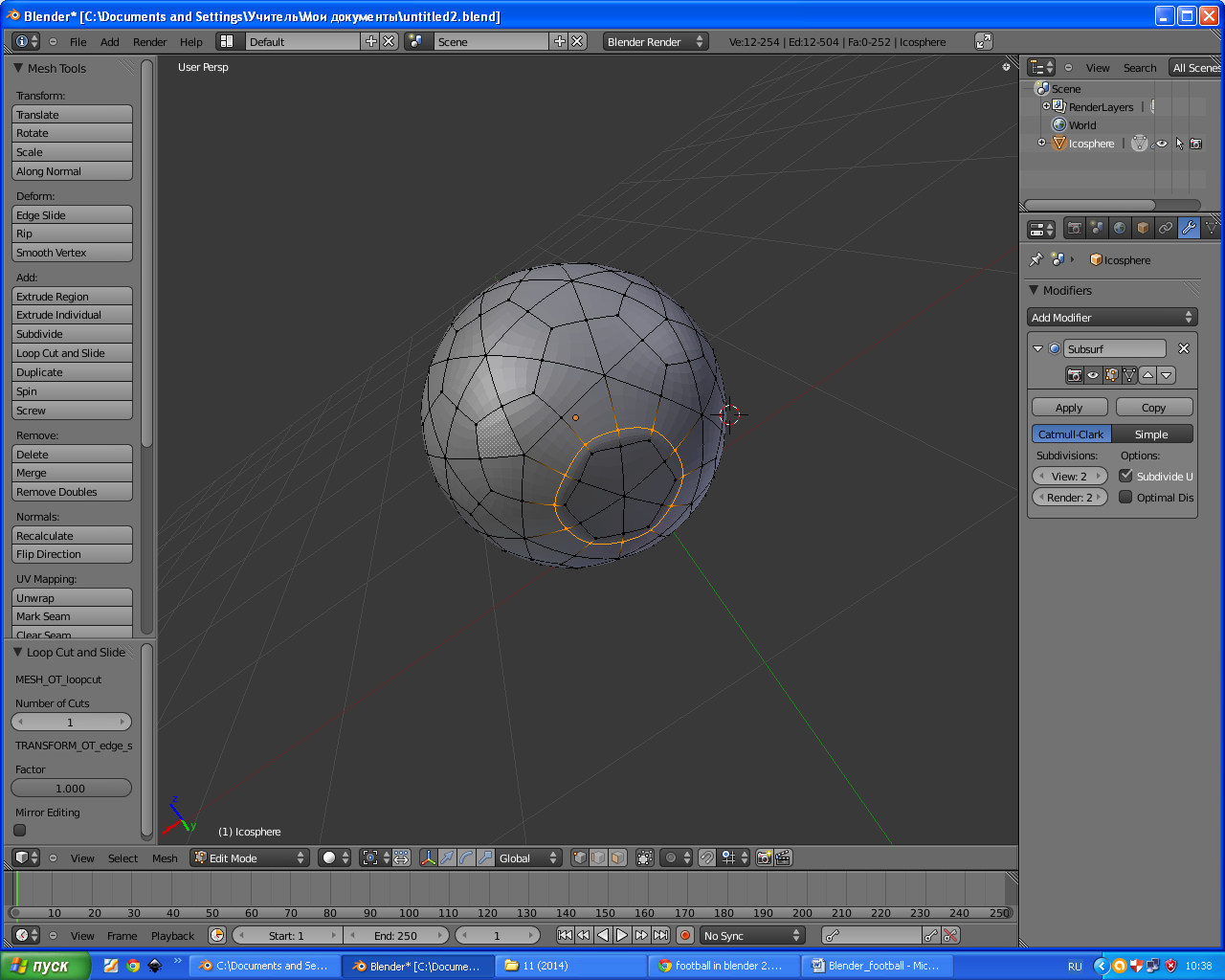 Ctrl+R. Виділяємо так кожне коло та зменшуємо його (так зробити з усіма).Кнопки для закруглення натискати не треба.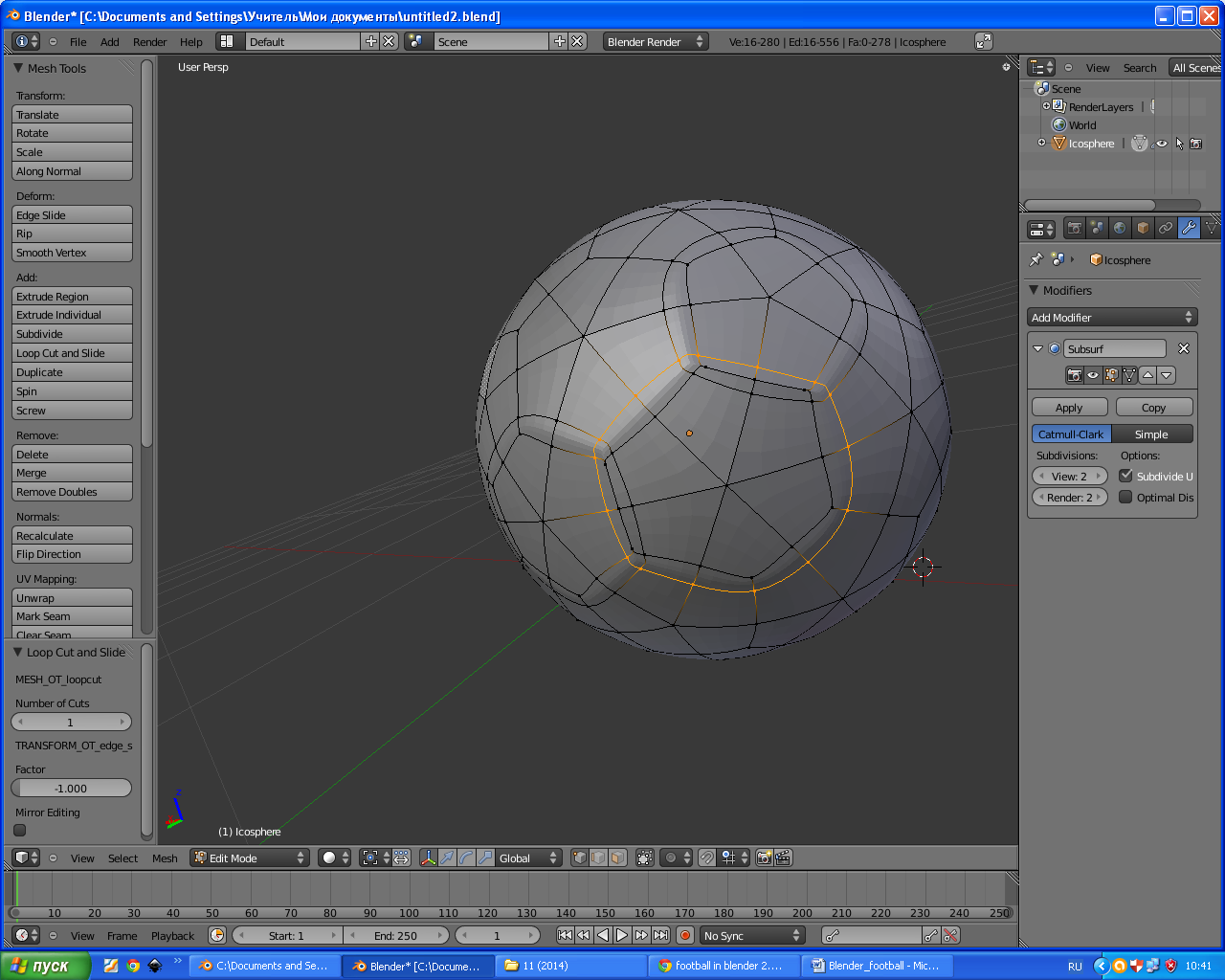 Щоб перевірити чи округлили всі кола, потрібно щоб було 3 лінії усюди.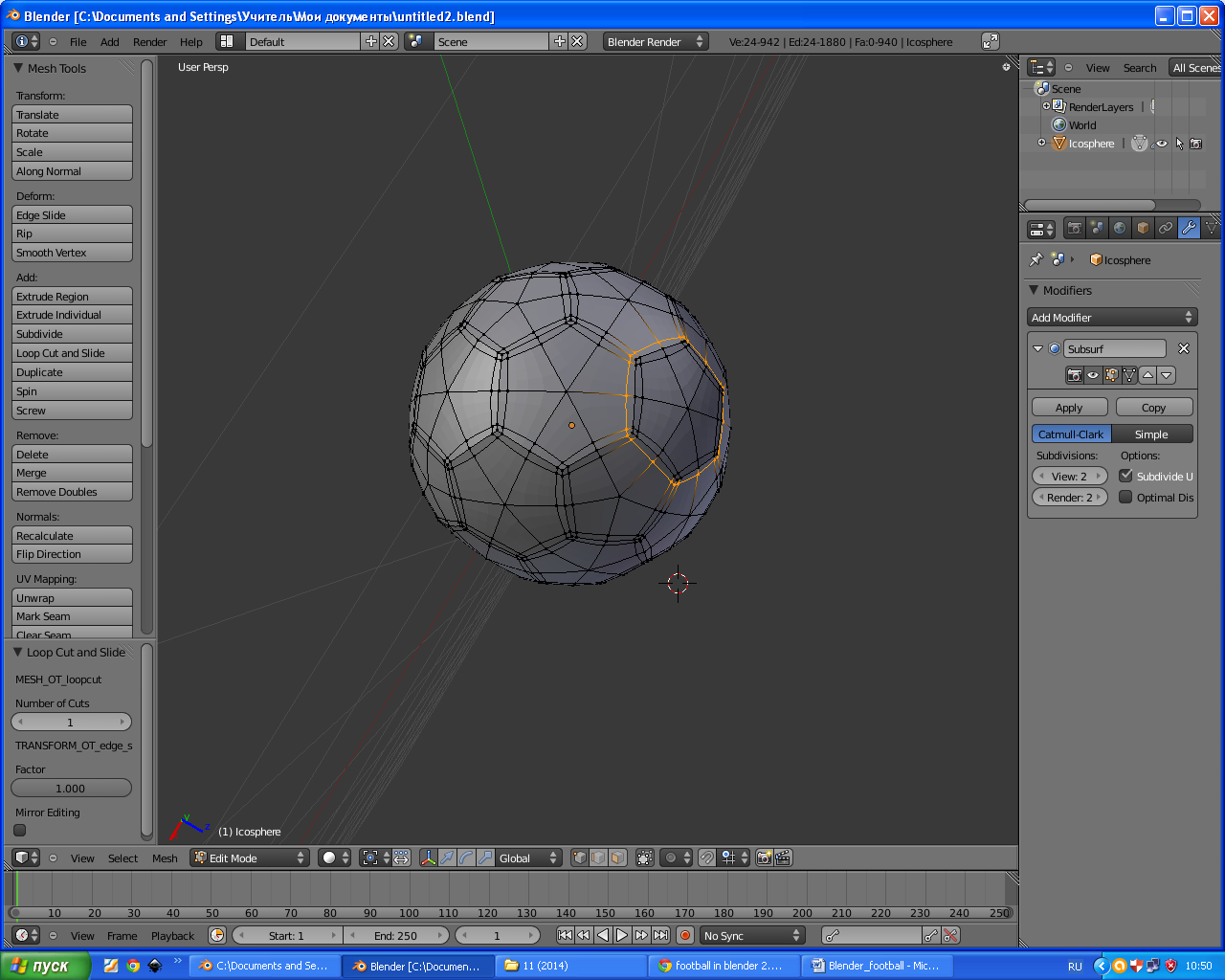 Тепер виділяємо кожну точку в крузі правою кнопкою миші, щоб виділити більше ніж одну точку треба утримувати Shift. Треба виділити всі точки.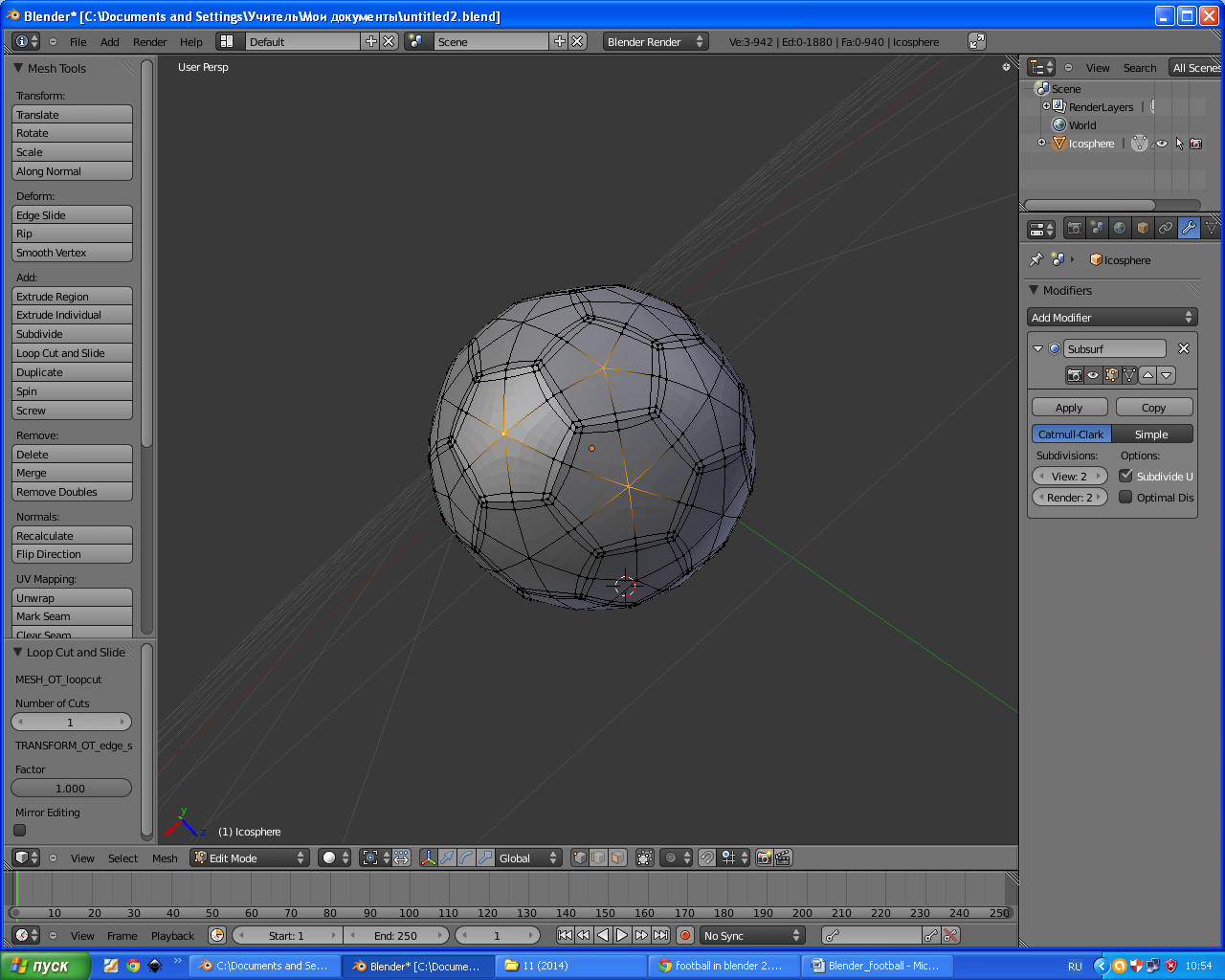 Після виділення всіх точок натискаємо Ctrl + Numpad Plus(+) два рази. Вийде так: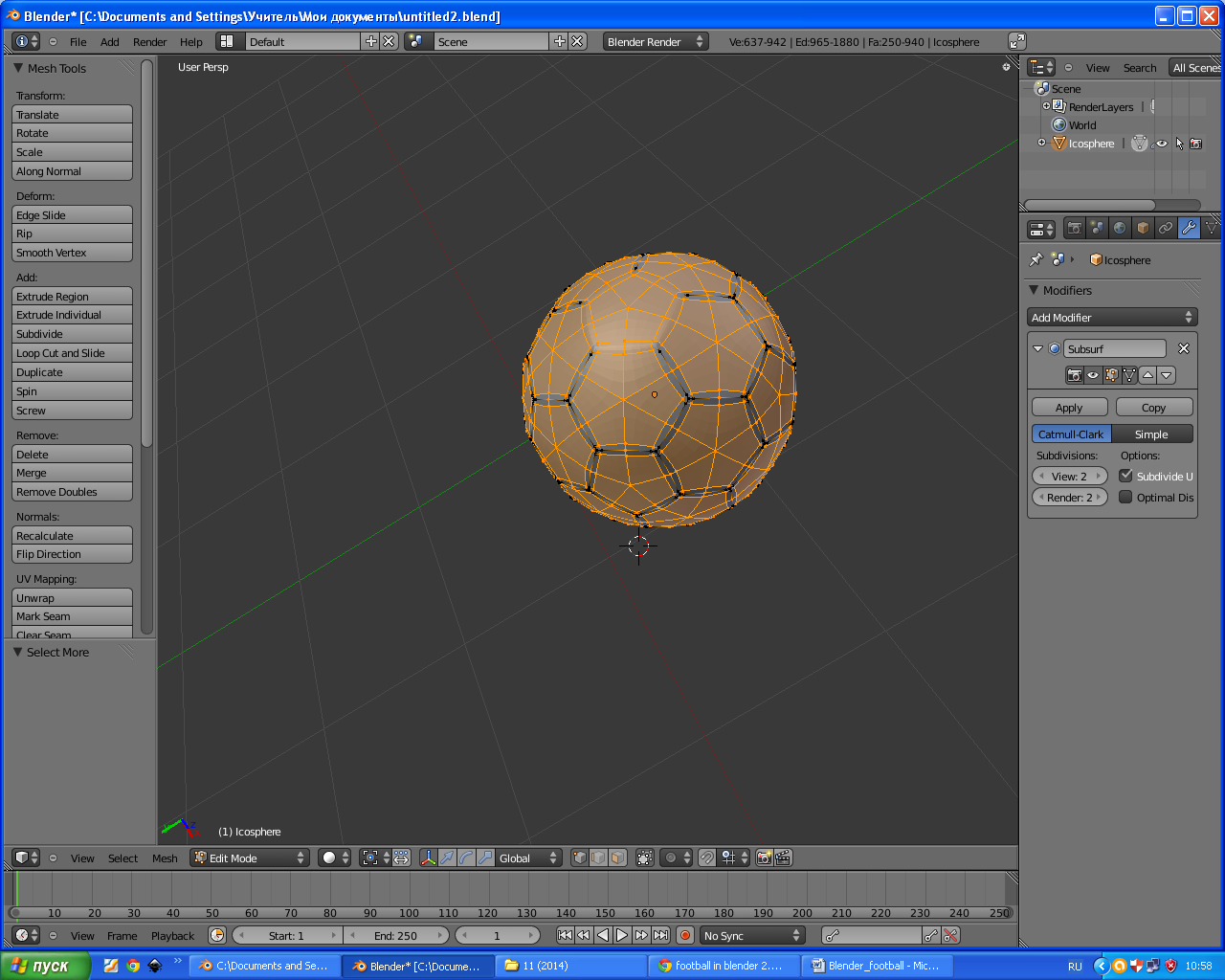 Потім Ctrl+TAB та обираємо Face.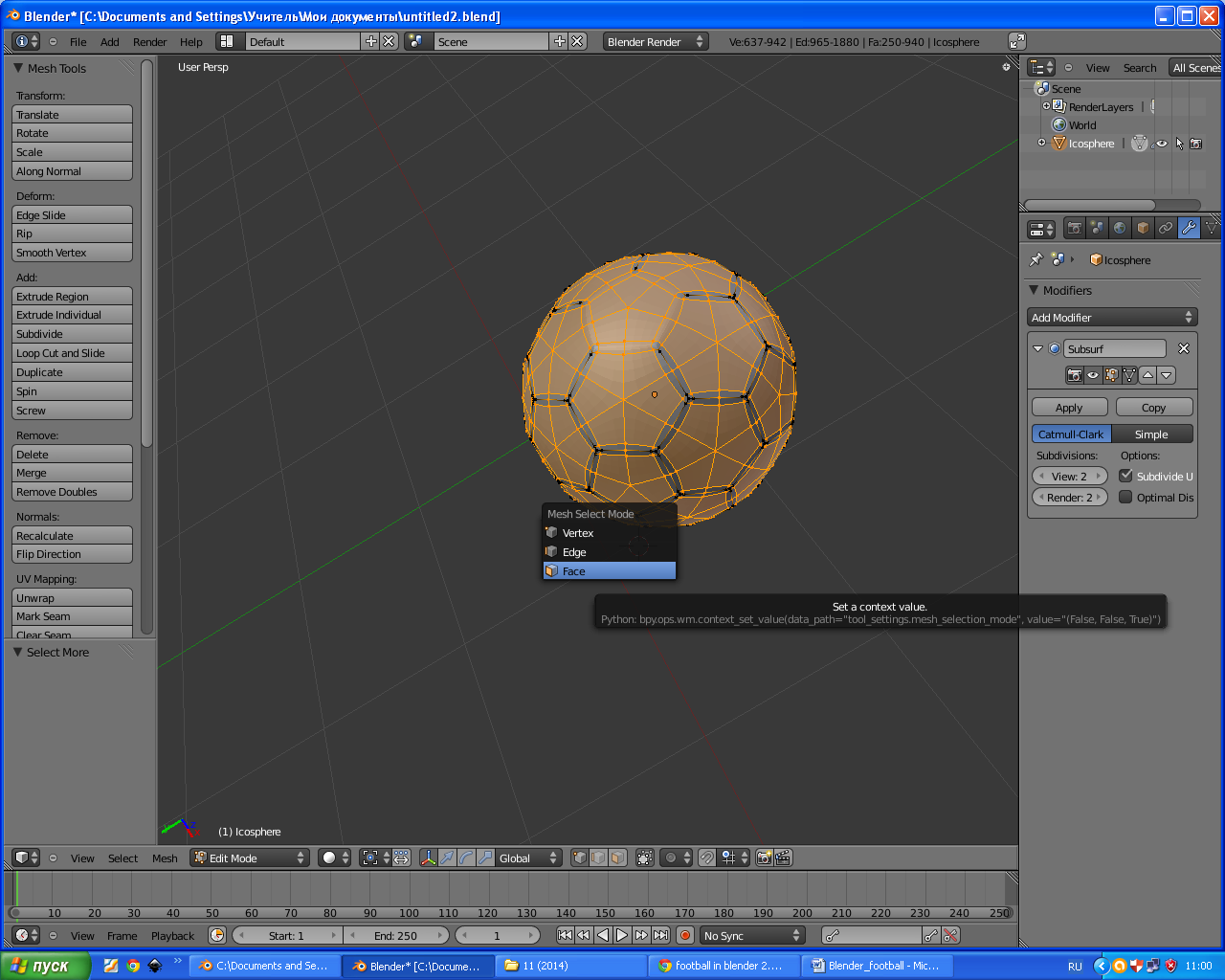 За допомогою Alt+S робимо кола вздутішими, щоб вийшло так:(щоб подивитися без виділення натискайте TAB)
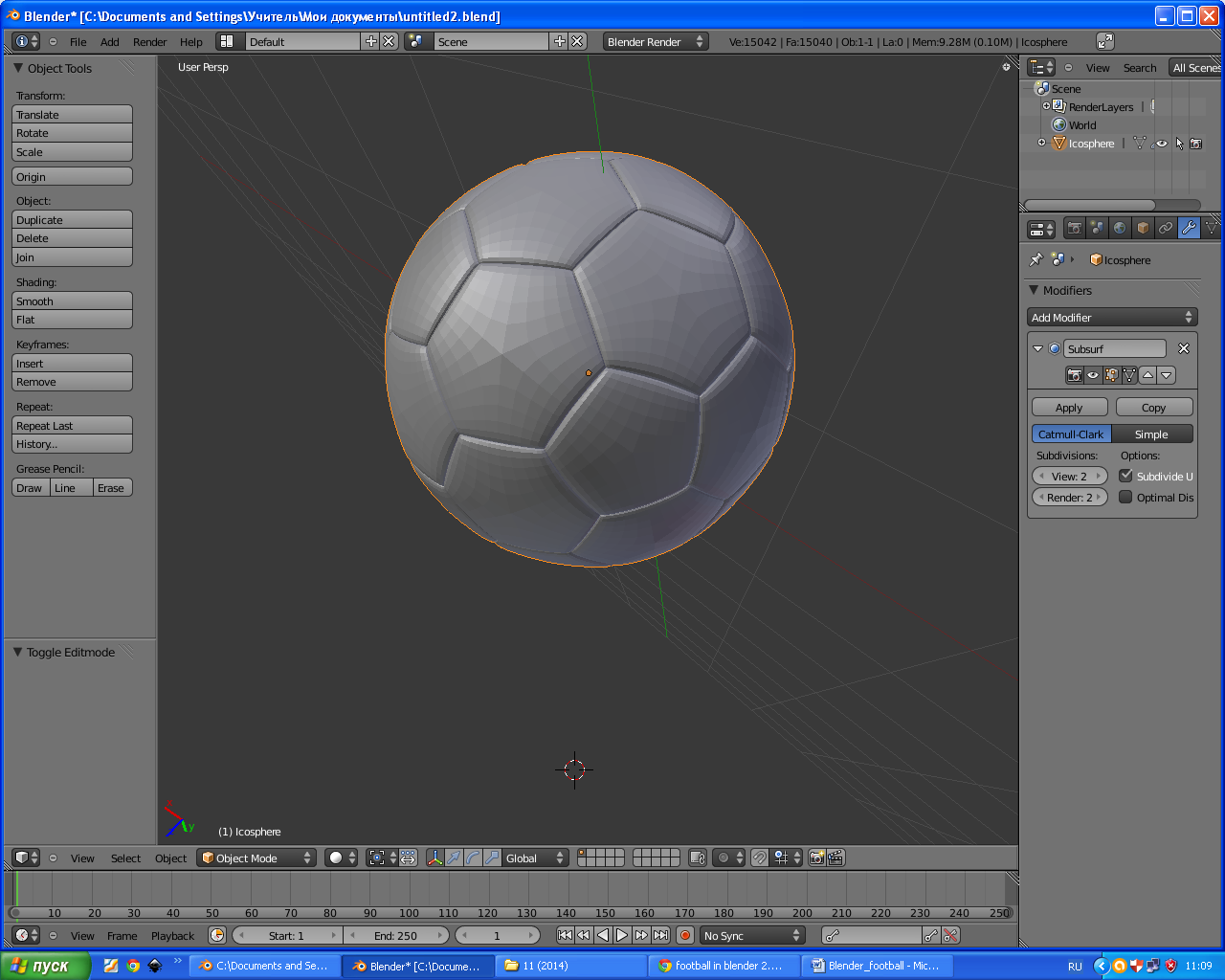 Потім обираємо Smooth, щоб згладити м’яч.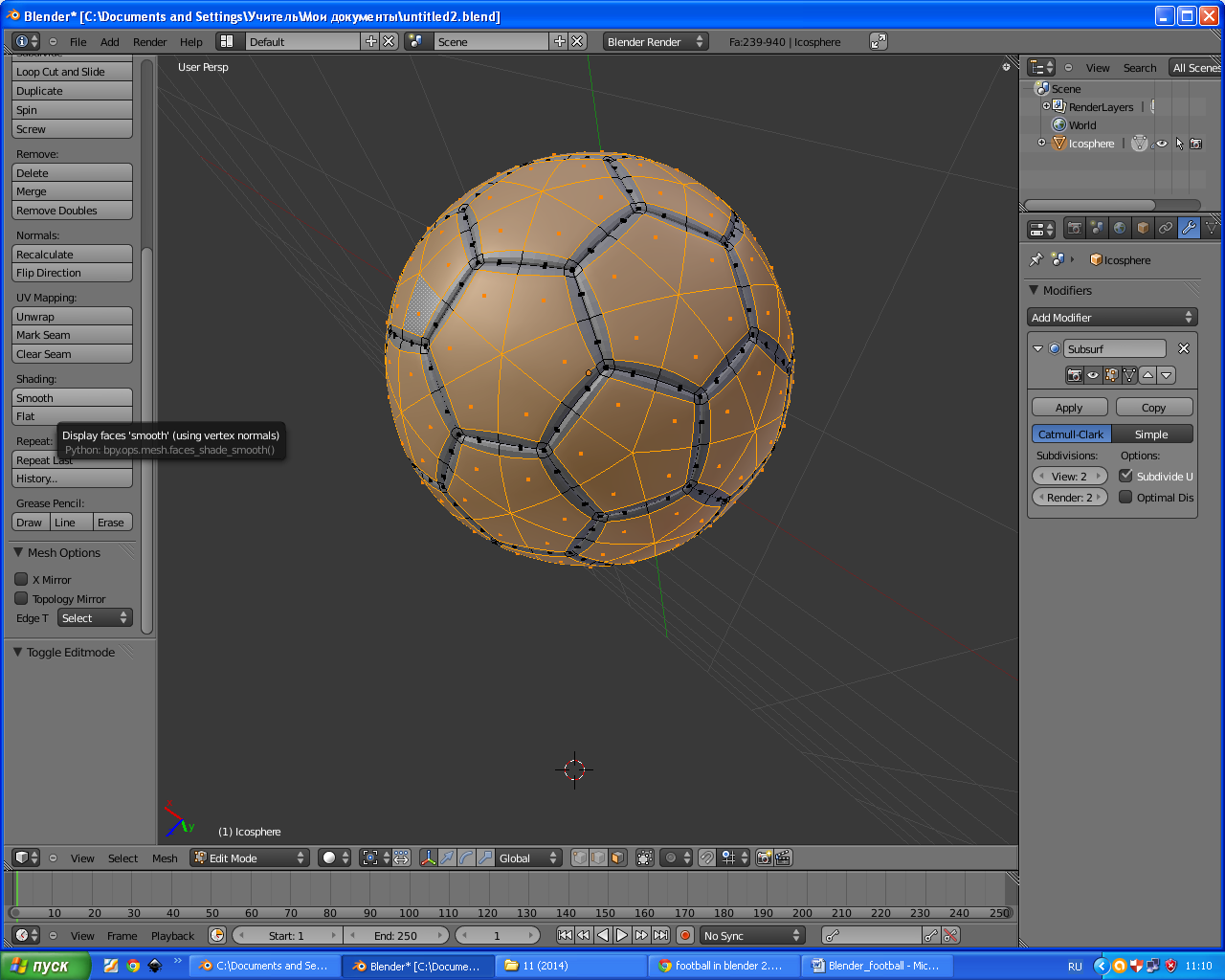 Залишилось пофарбувати м’яч.Виділяємо весь м’яч (A), та додаємо матеріал, де обираємо колір.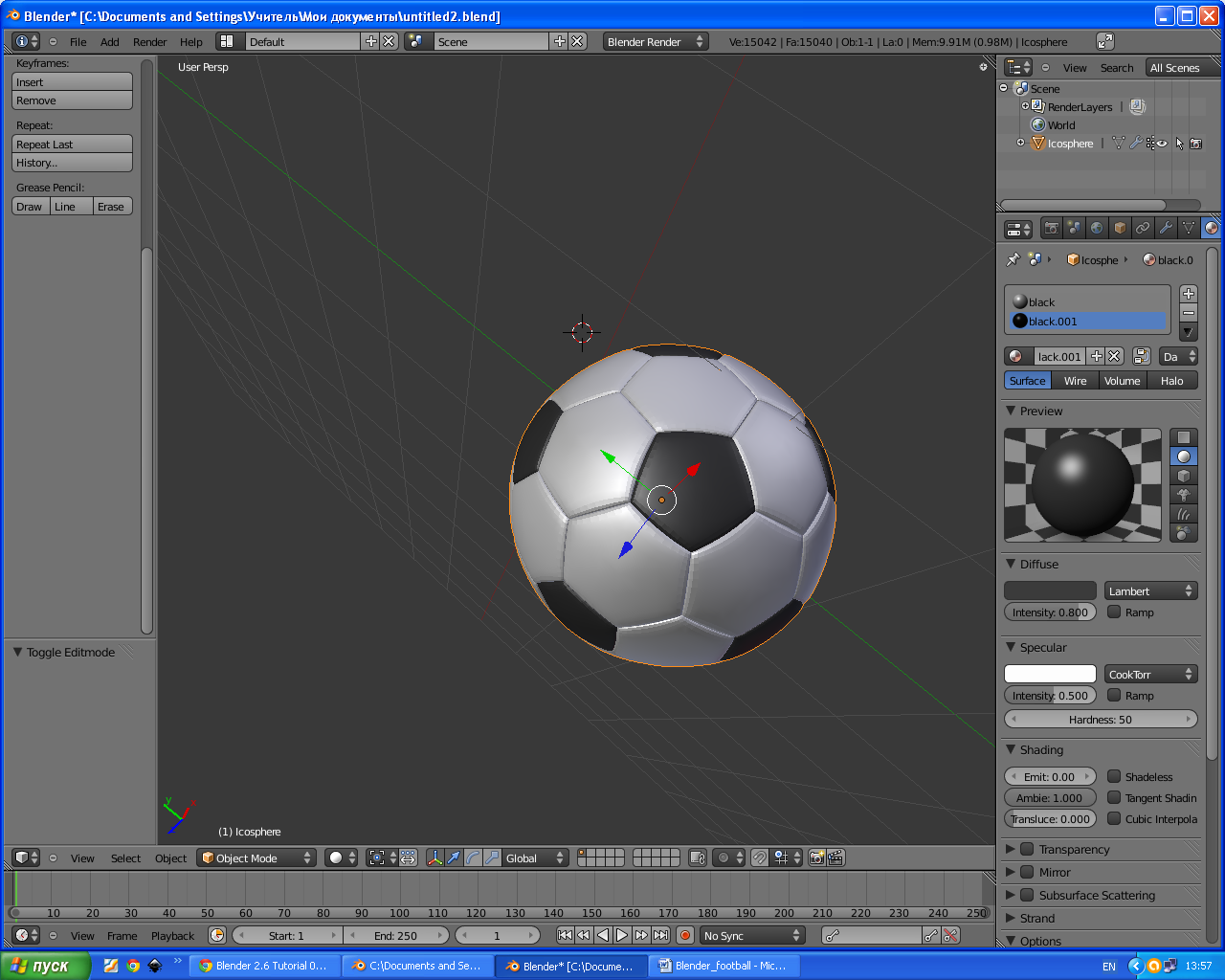 Для того щоб пофарбувати частину в чорний колір, треба виділити за допомогою правої клавіші миші потрібні частини с зажатою клавішею Shift.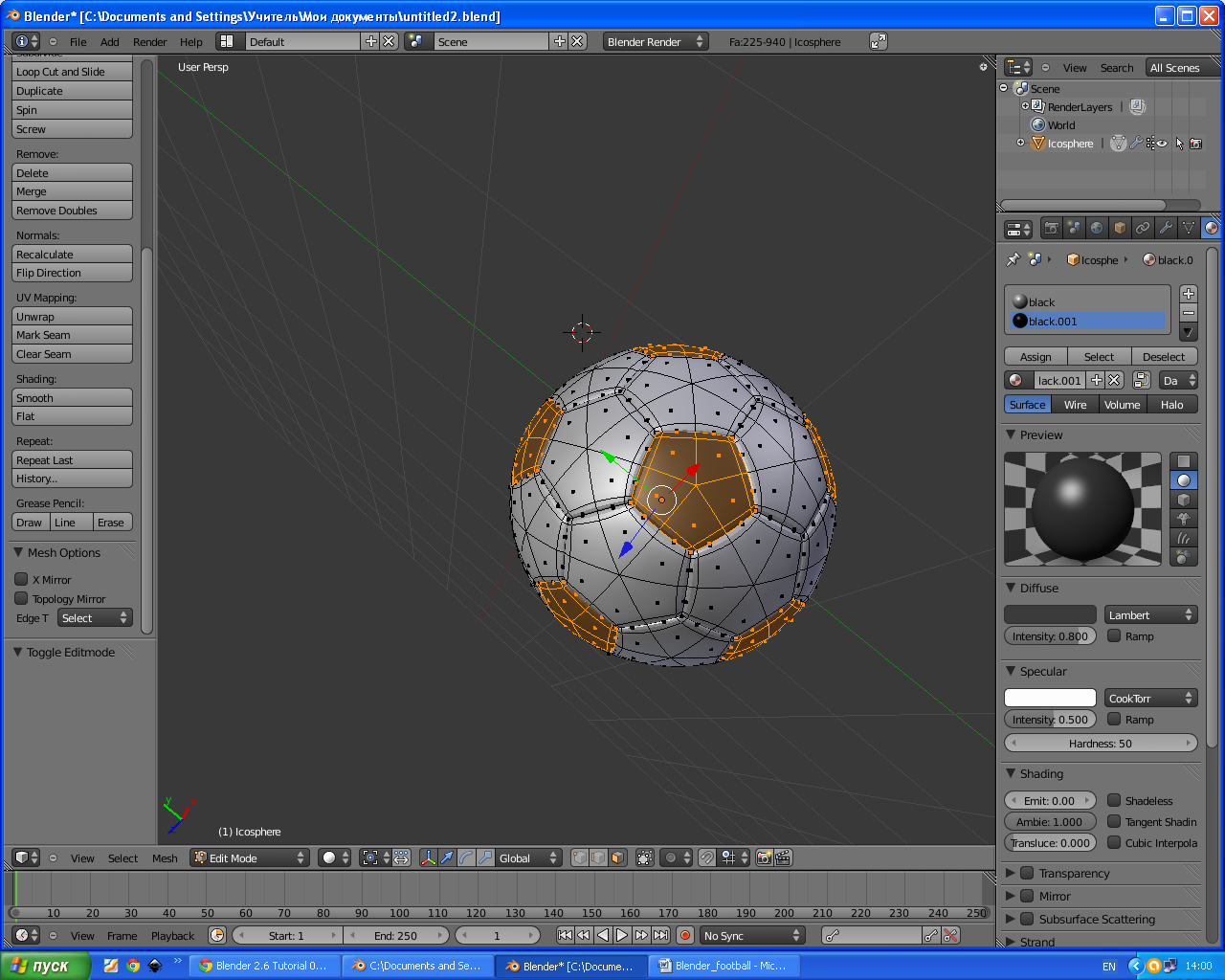 Знову додаємо колір, важливо щоб назва відрізнялася від назви першого кольору.Обираємо чорний колір та натискаємо Assign.Все, м’яч готовий!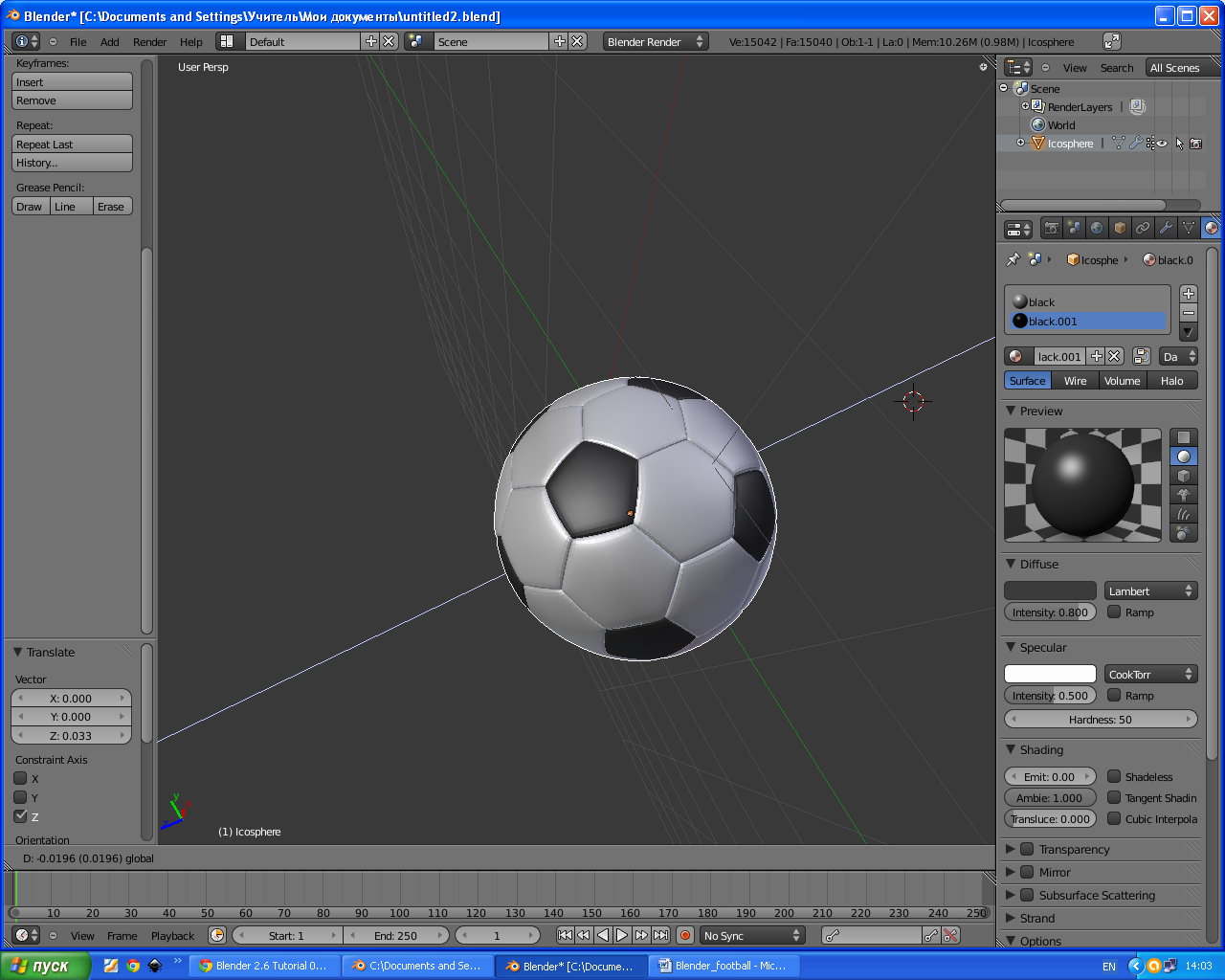 